Just in Time (JIT) requests for additional information Applicant steps Just in Time (JIT) for VA Applicants - eRA Commons help:  https://era.nih.gov/erahelp/Commons/default.htm#Commons/status/jit_VA.htm?TocPath=Status%2520Module%257CJust%2520in%2520Time%2520(JIT)%2520Search%2520for%2520SOs%257C_____2 The eRA system sends a notification to the applicant that there is a Just in Time (JIT) request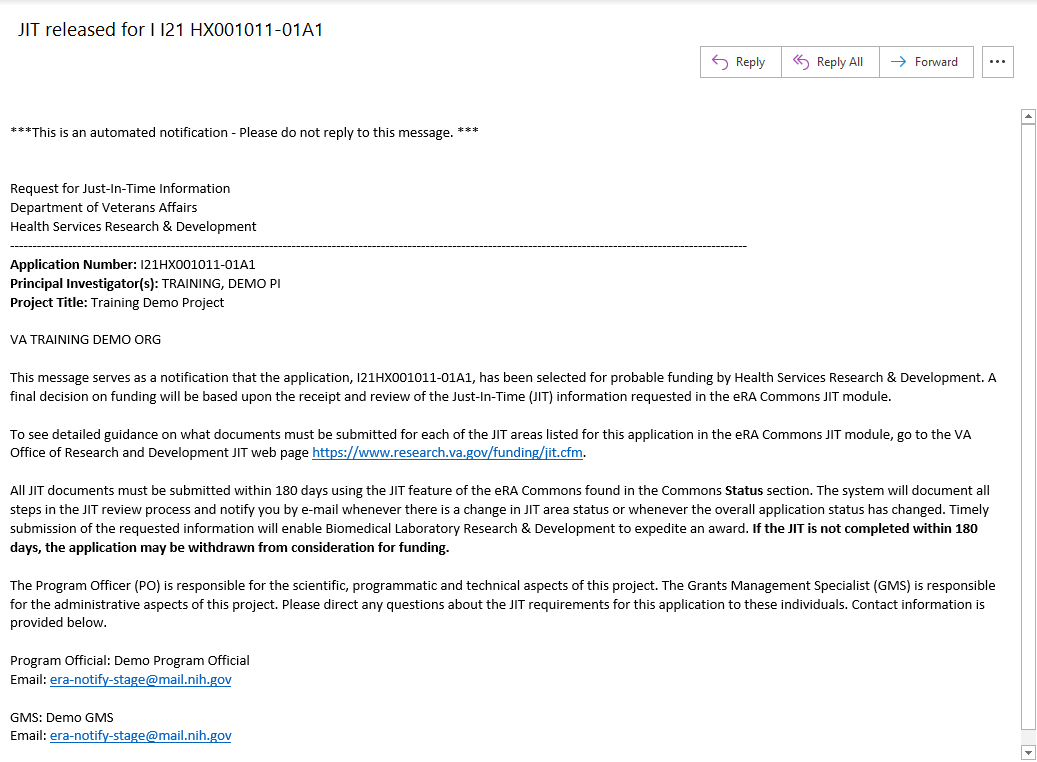 Users with the PI or SO role will be able to view, add files, and save the JIT request through eRA Commons: https://public.era.nih.gov/commonsplusLogin to eRA Commons and search for application via Status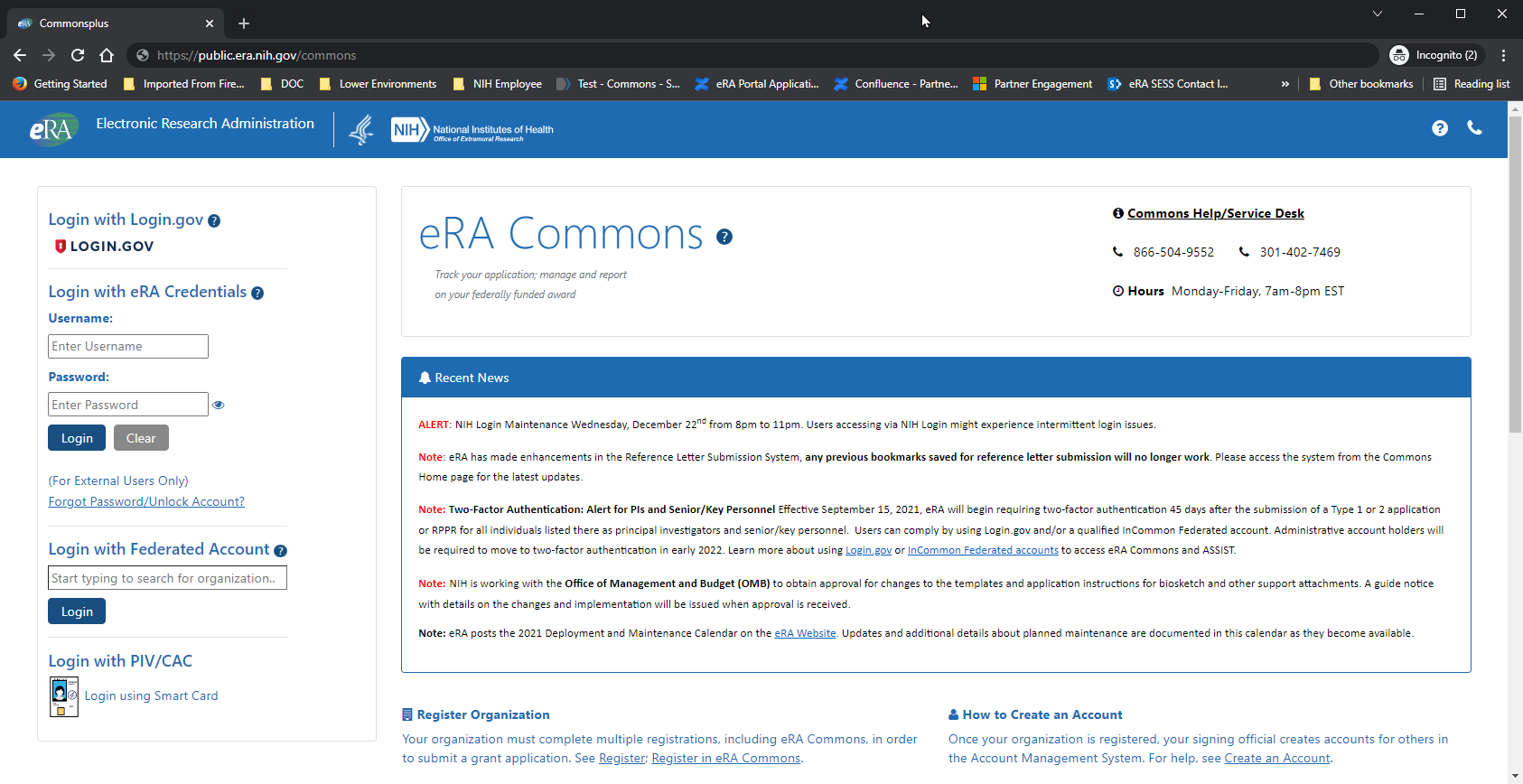 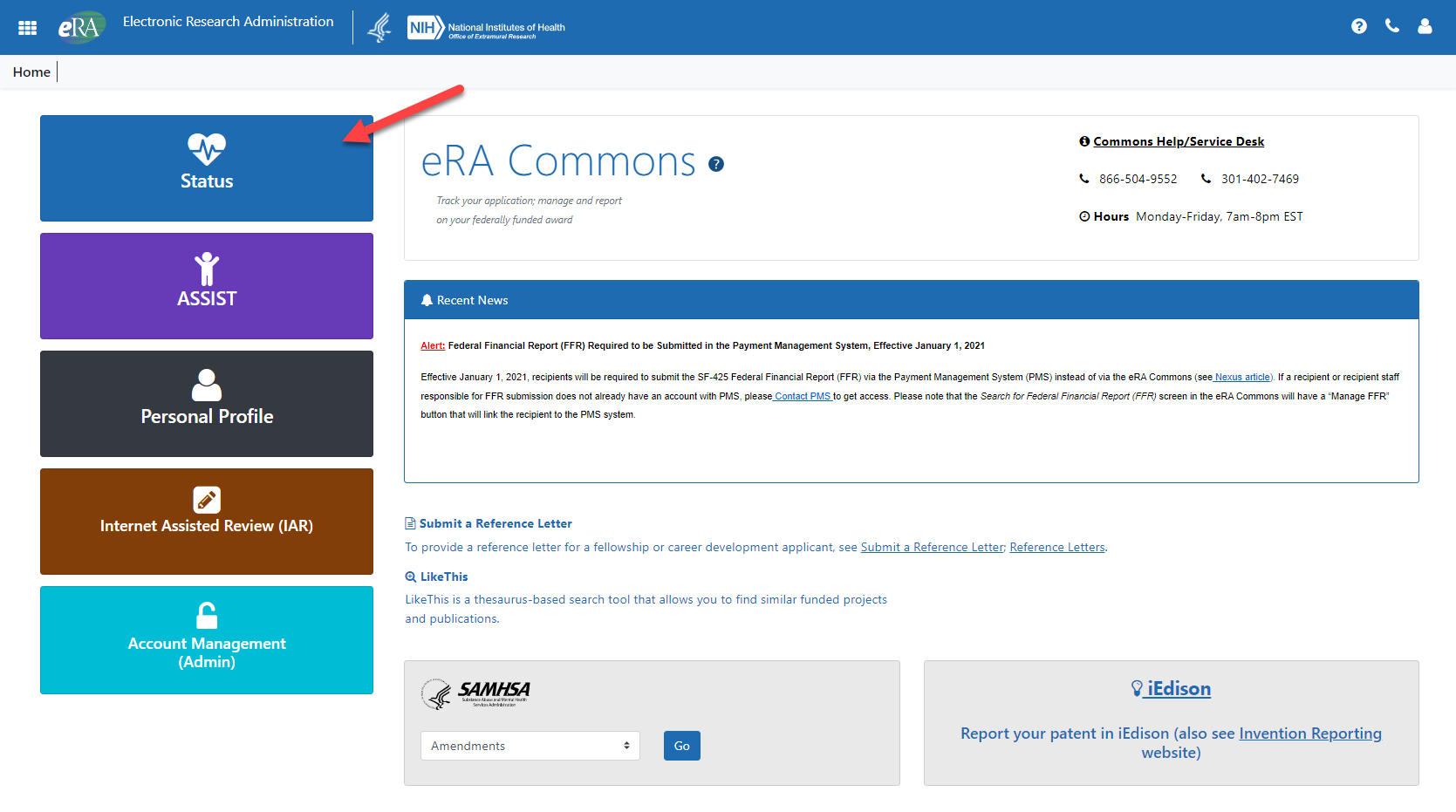 Users with the SO role – click on Just in Time link on Status page to get to the JIT Search pageClick on the ellipsis (also known as the kebab or three vertical dots) to the right of the application number, and then click on the JIT link to access the JIT request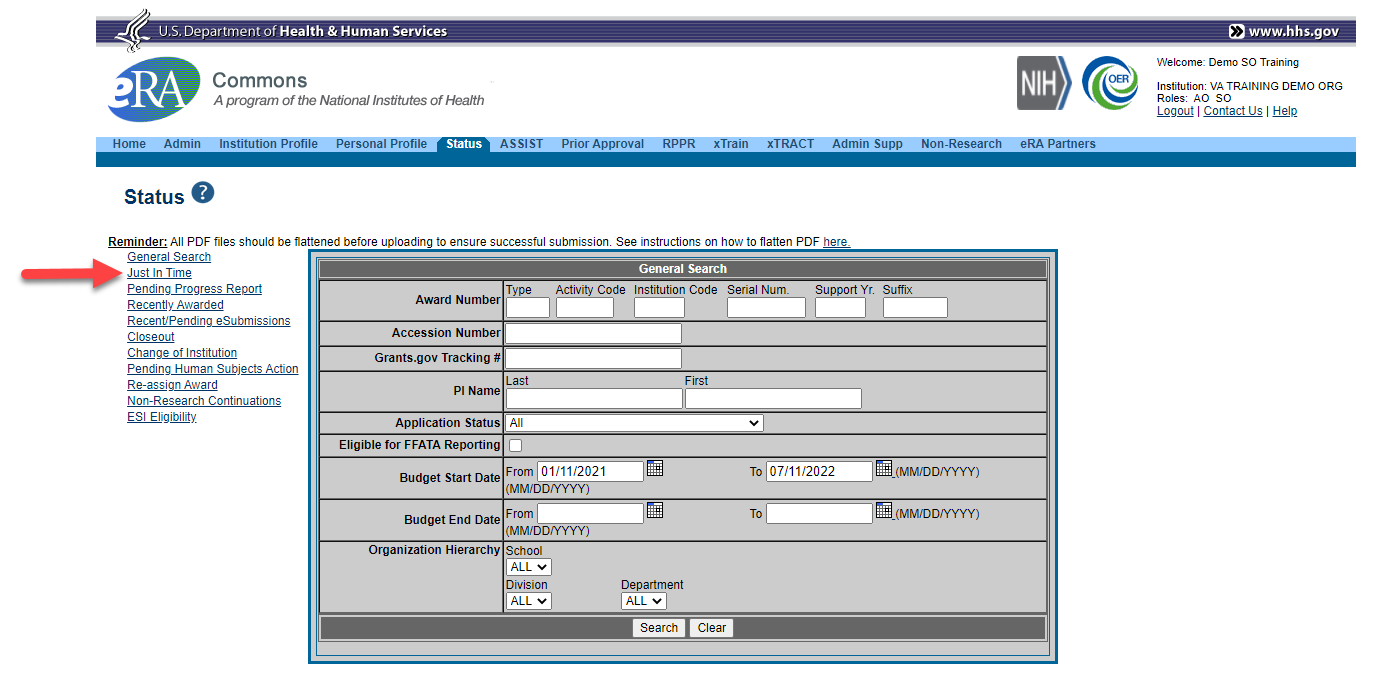 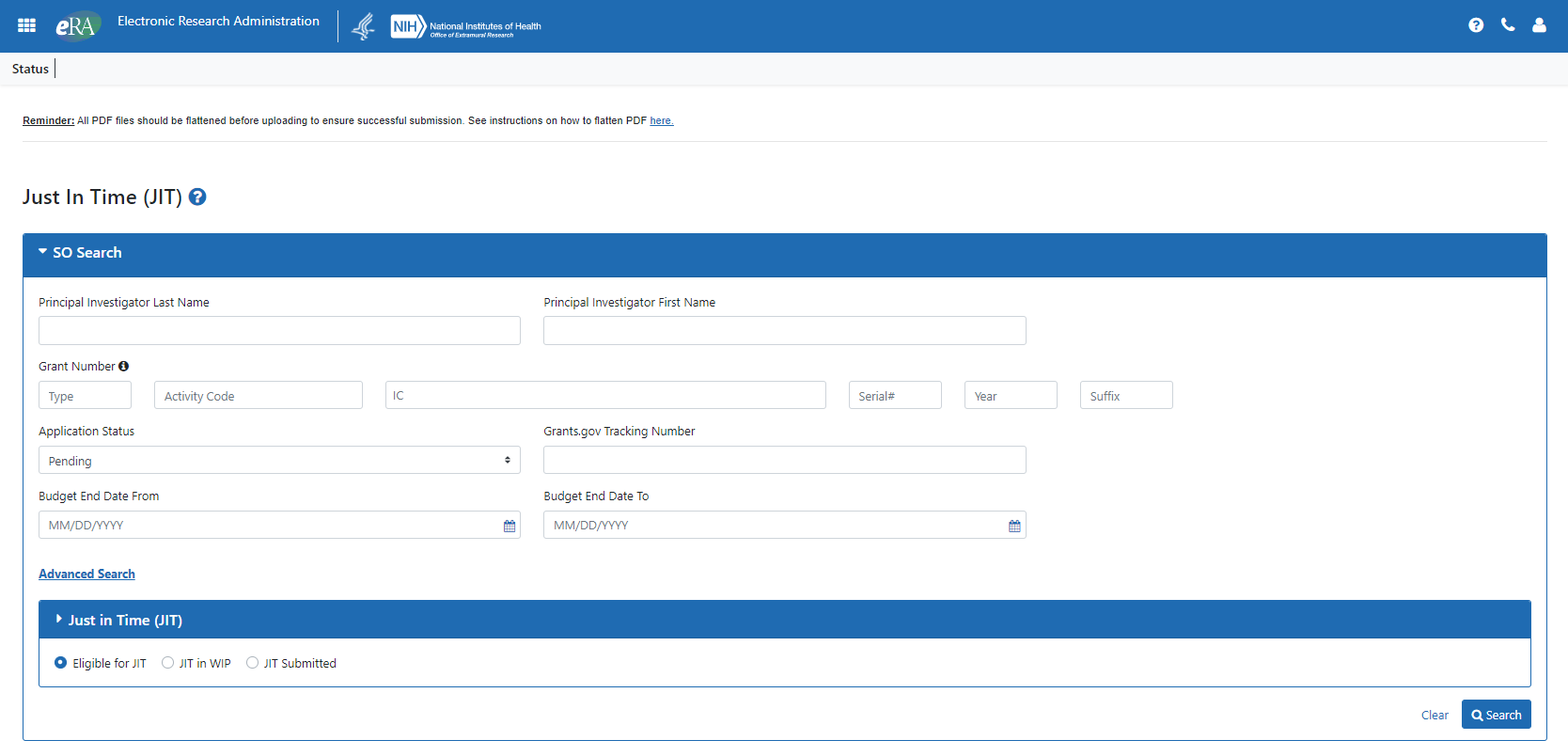 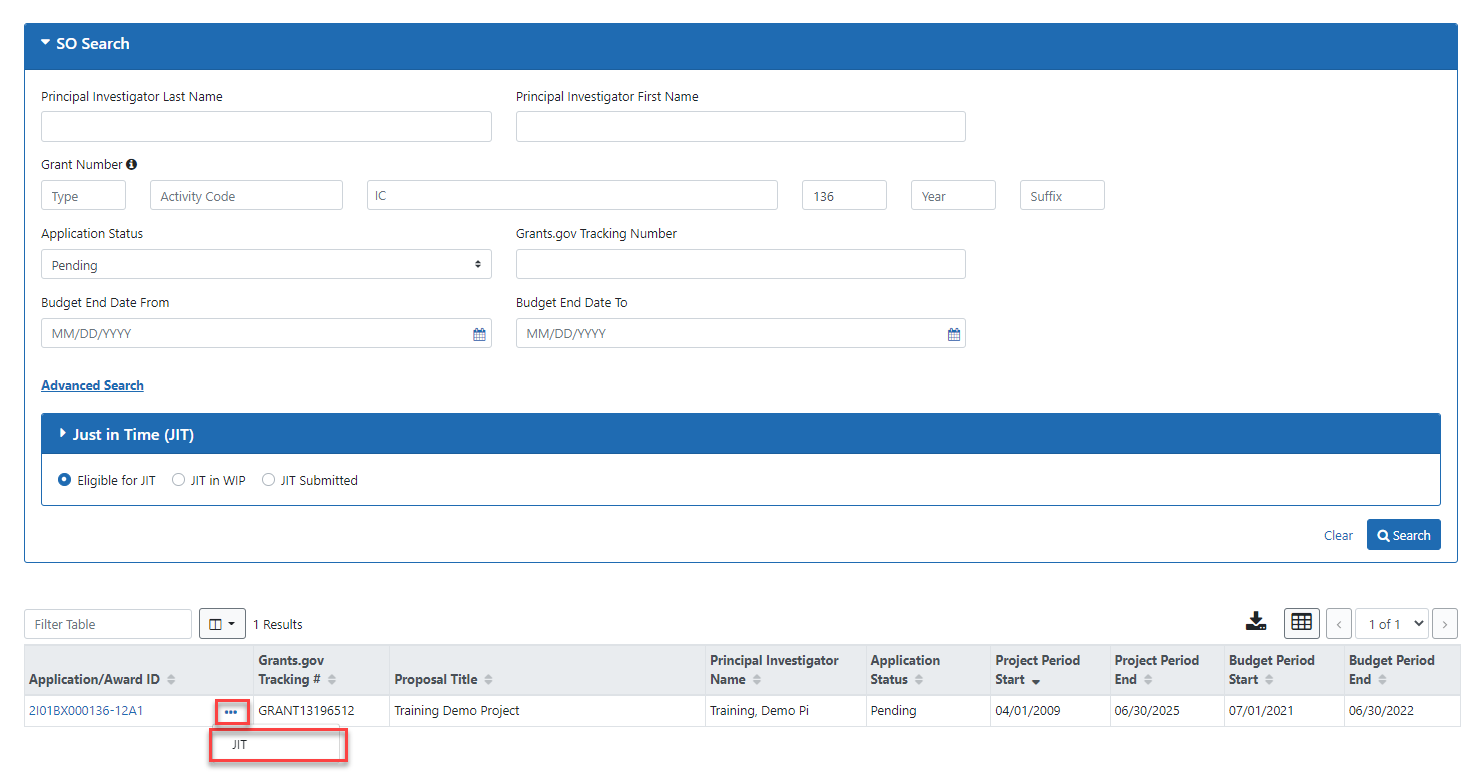 Users with the PI role – click on List of Applications/Grants option on Status page to view a list of applications/grantsClick on JIT in Available Actions to access JIT request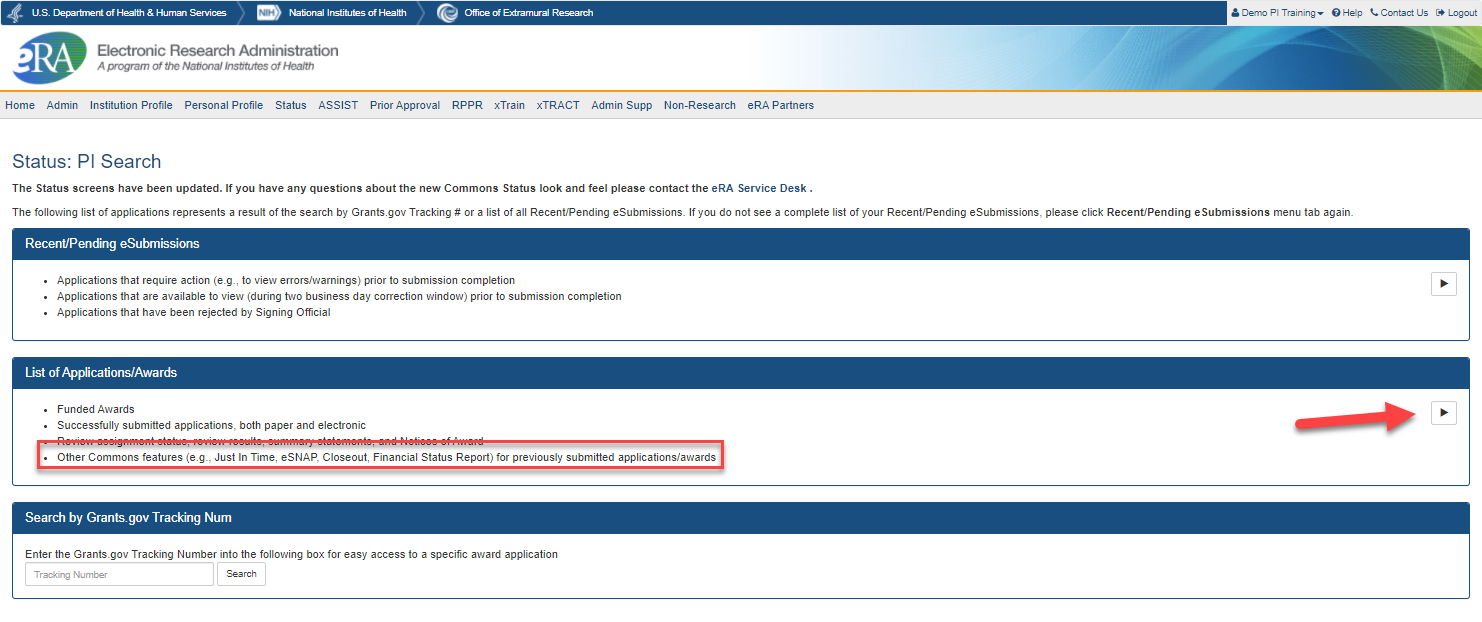 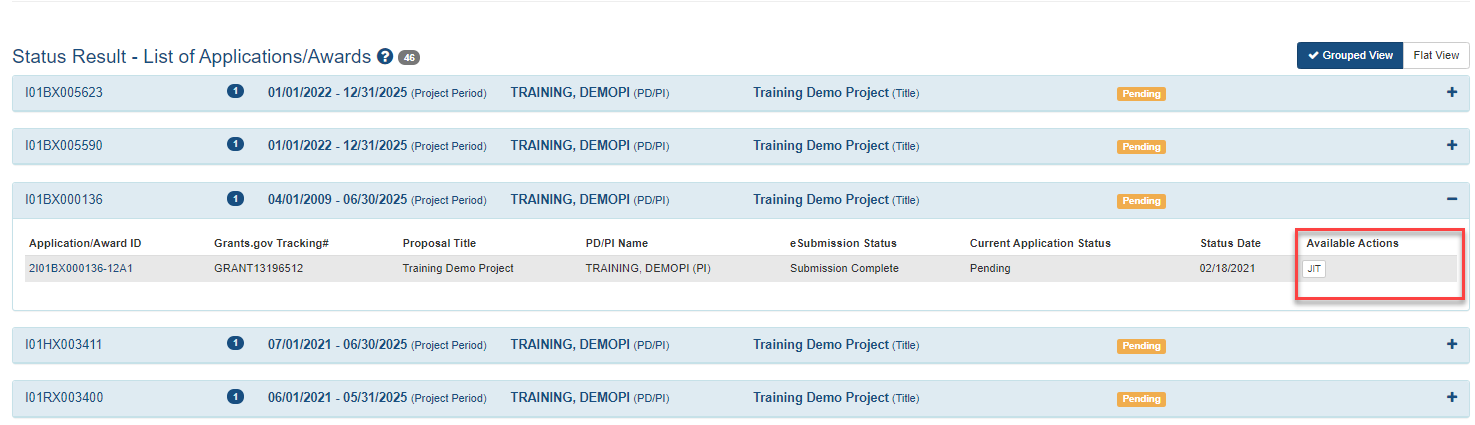 View JIT request and upload documents for each sectionComments from VA entered by VA internal staff will be shown in the link Additional Agency Comments (The link will not appear if no comments were entered)Documents uploaded by VA internal staff to share with the applicant will be shown in the link Agency Uploaded FilesDocuments submitted by the applicant show in left side of section boxView file using link under Last Uploaded File Name label If no submissions have been made, “None” will display under the label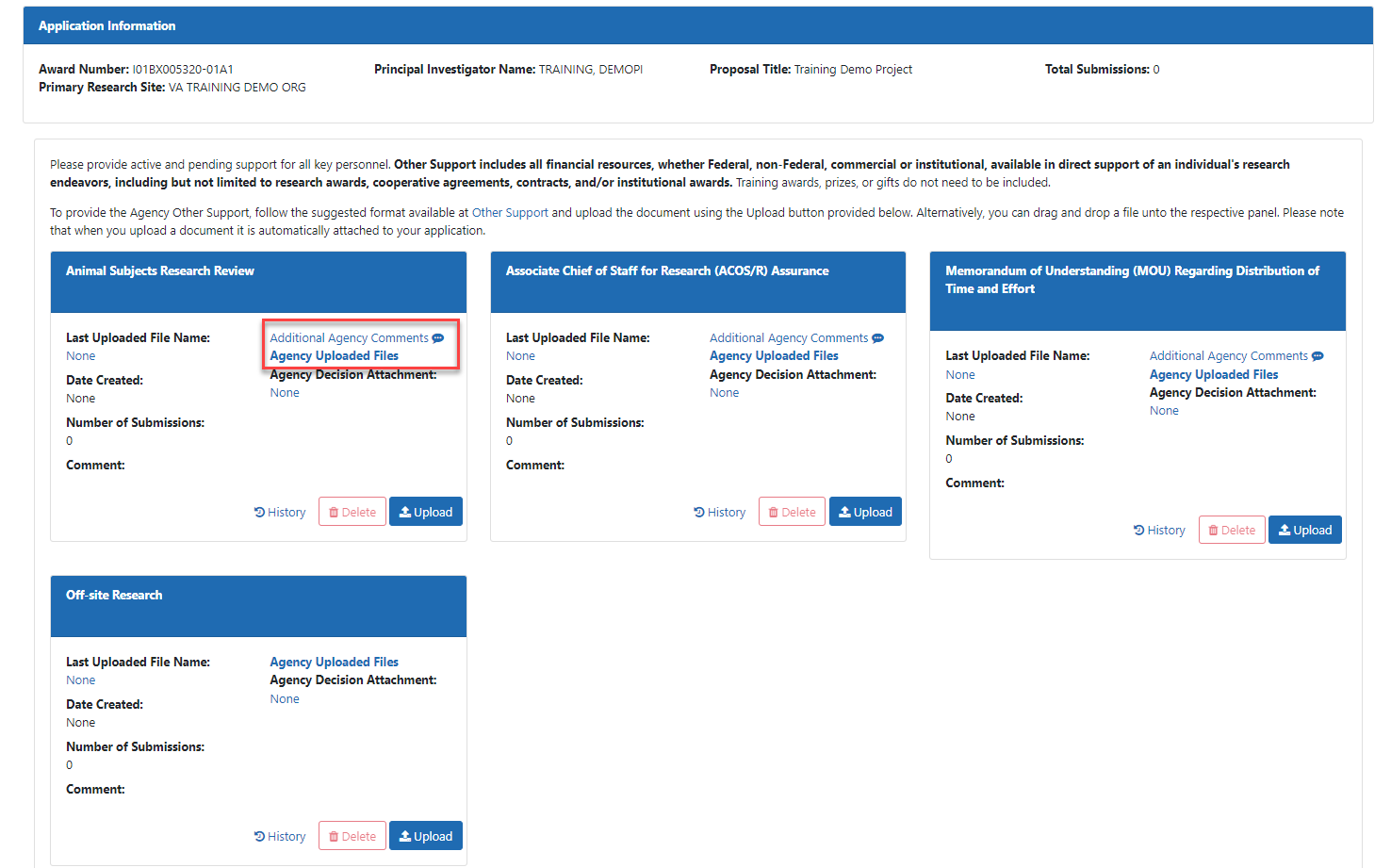 Upload files for the appropriate section using the Upload buttonUpload Principal Investigator Assurance and ACOS Assurance on behalf of additional sites Only users with the PI role or the SO role can upload filesClick Save at the bottom of the page to save uploads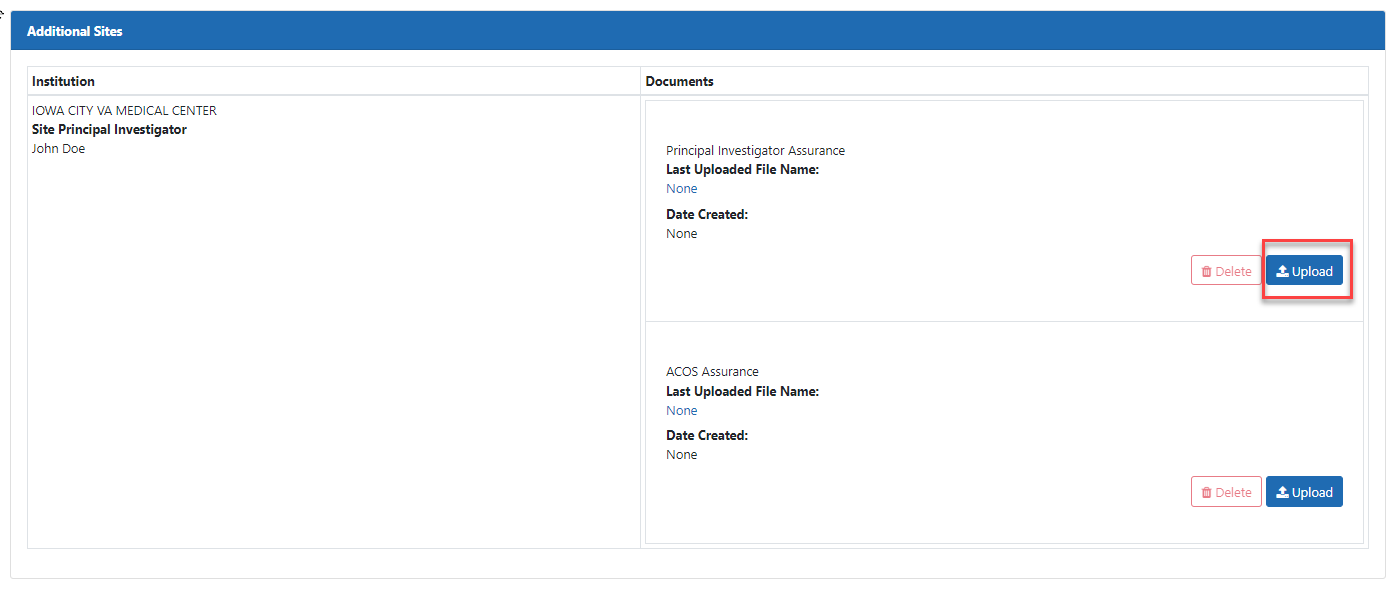 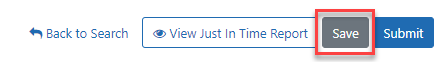 Only users with the SO role will be able to submit the JIT to the agencyThe applicant submits documents in eRA CommonsThe eRA system sends a notification to internal VA agency staff (and CVMO staff if the submission is for the Animal Subjects section)Agency staff review submissions and approve or reject submissions in each section in eRA CommonsThe eRA system sends a notification to the applicant if a section is approved or rejected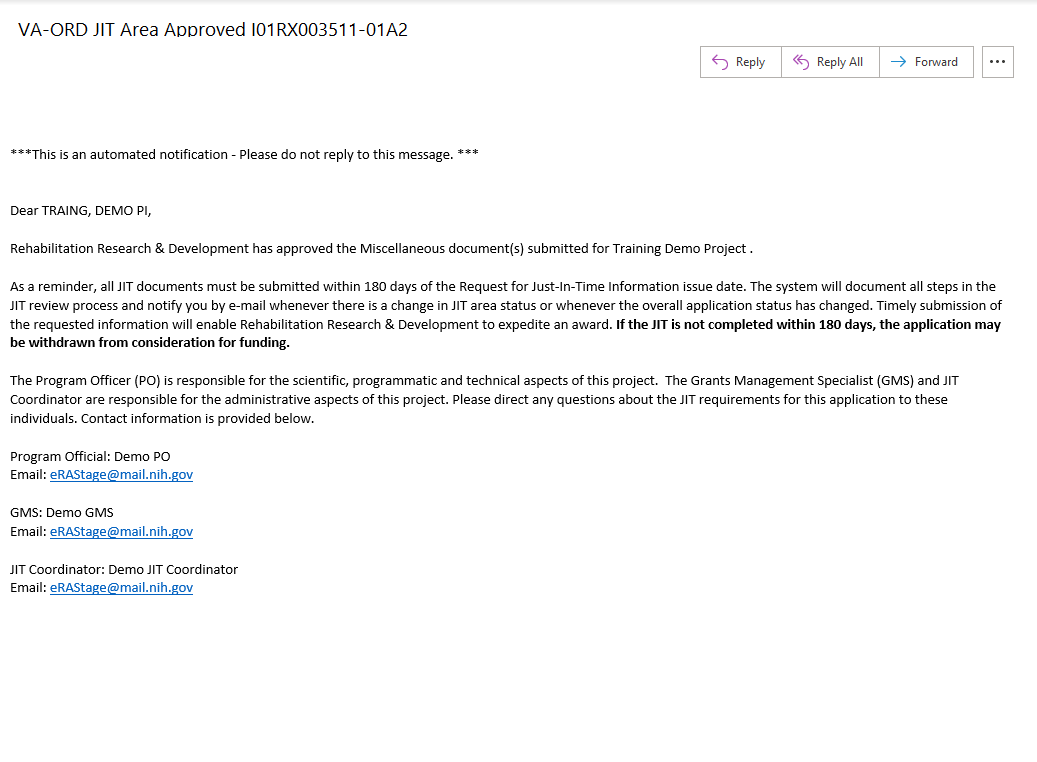 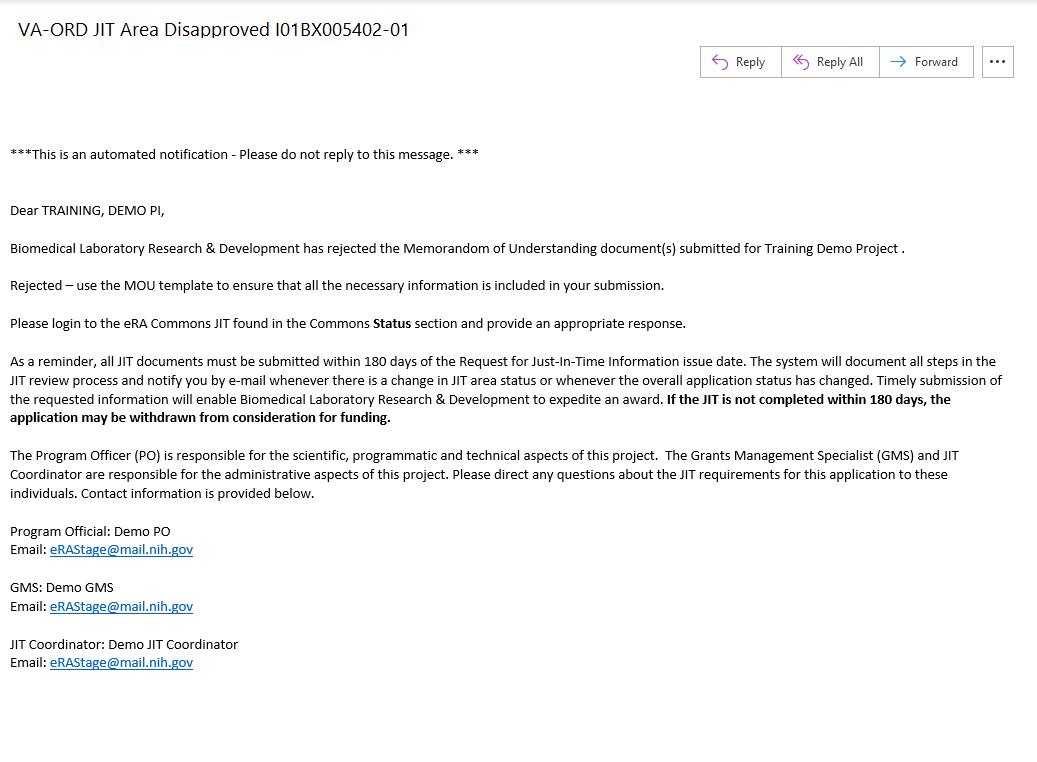 Documents added to the JIT request when VA agency staff Approved or Rejected the submission will be displayed in the link under the Agency Review File Name labelComments added to the JIT request when VA agency staff Approved or Rejected the submission will be displayed under the “Comment” label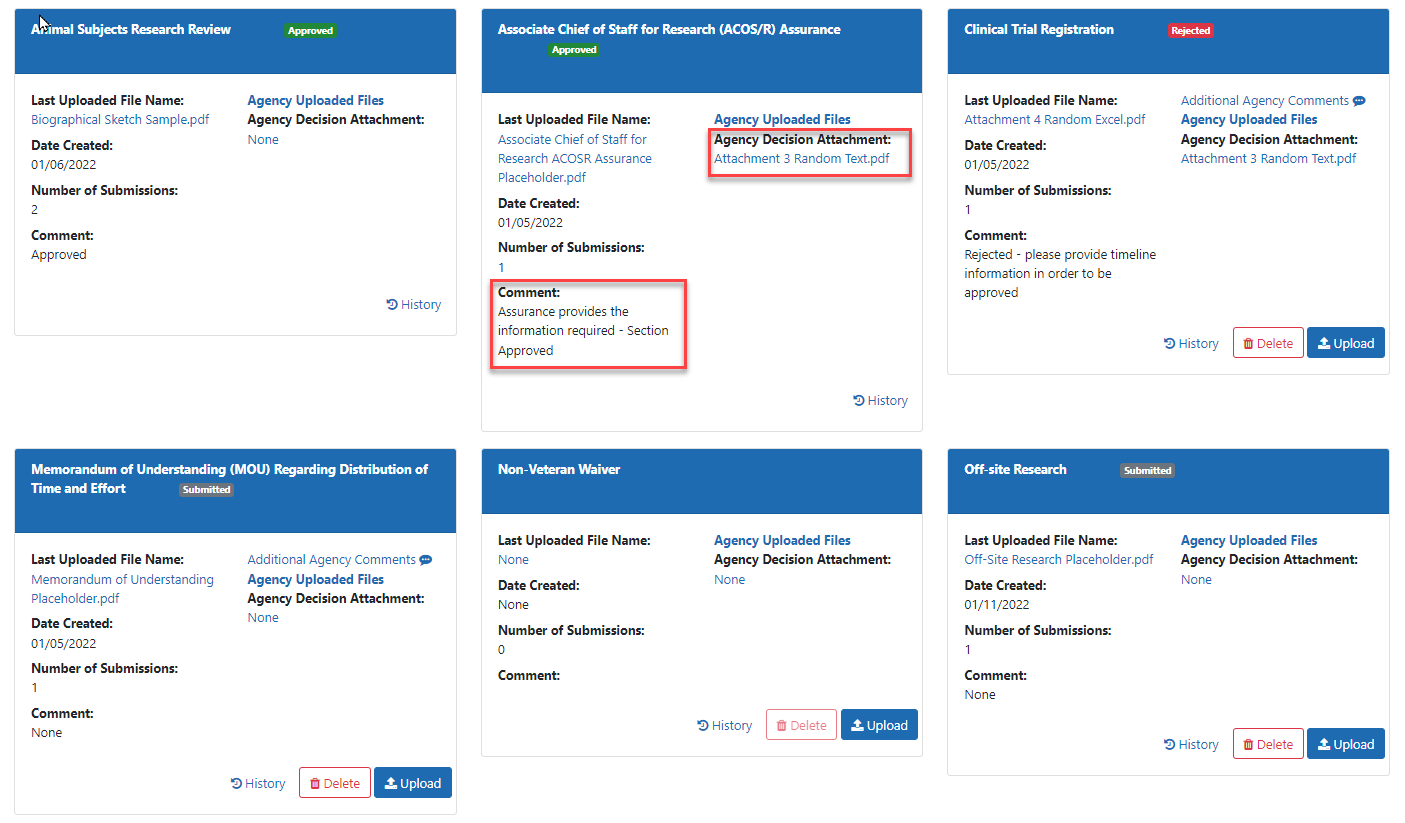 Repeat Step 6 as neededView consolidated document in Commons by clicking on the application or grant number in the Status screen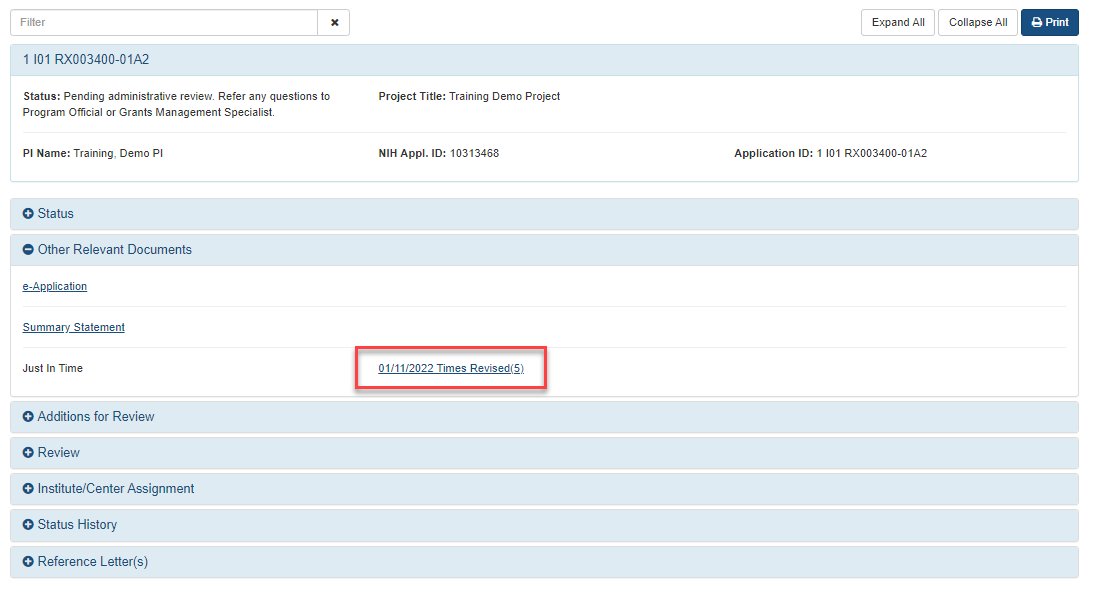 A reminder notification will be sent after 90 and again after 150 days if any areas are not completeReminder after 90 days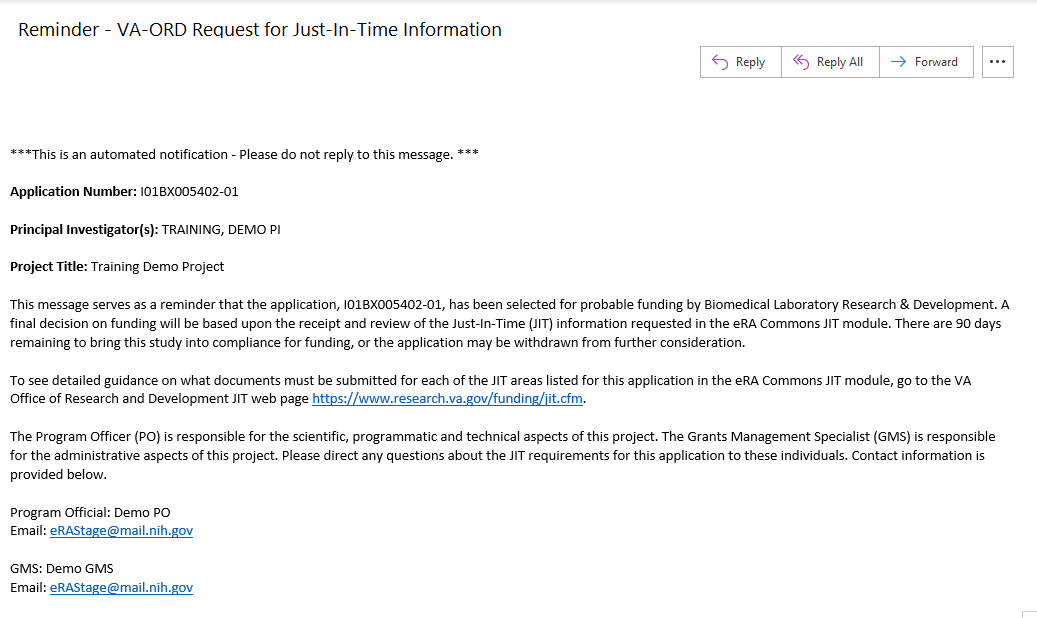 Final reminder after 150 days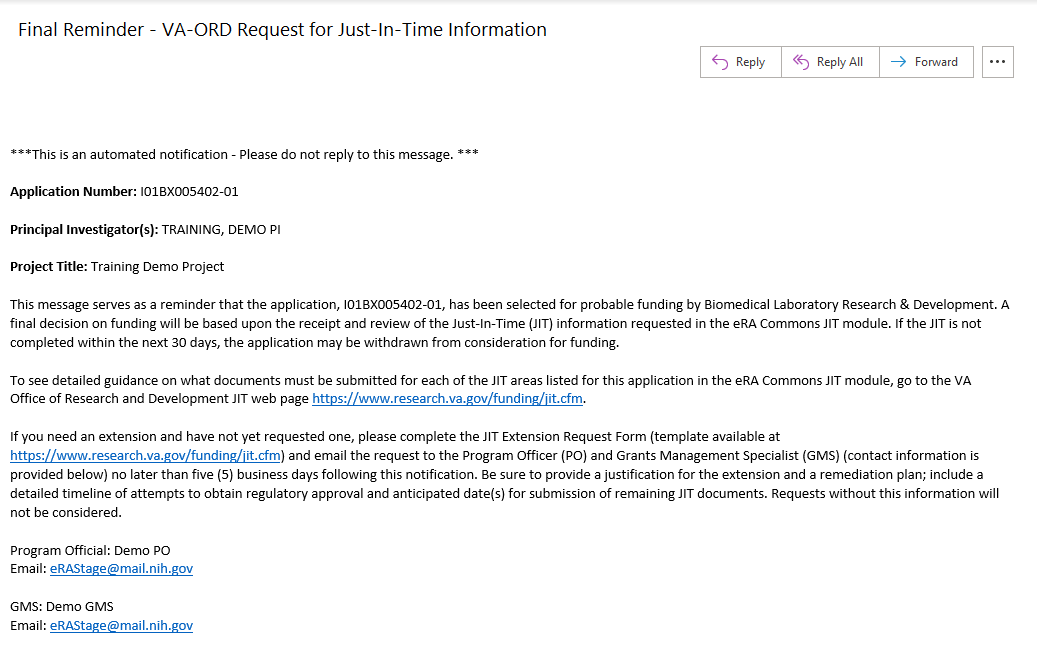 VA agency staff give Overall Approval in eRA Commons – locking the JIT request and preventing further submissionsThe eRA system sends a notification to the applicant 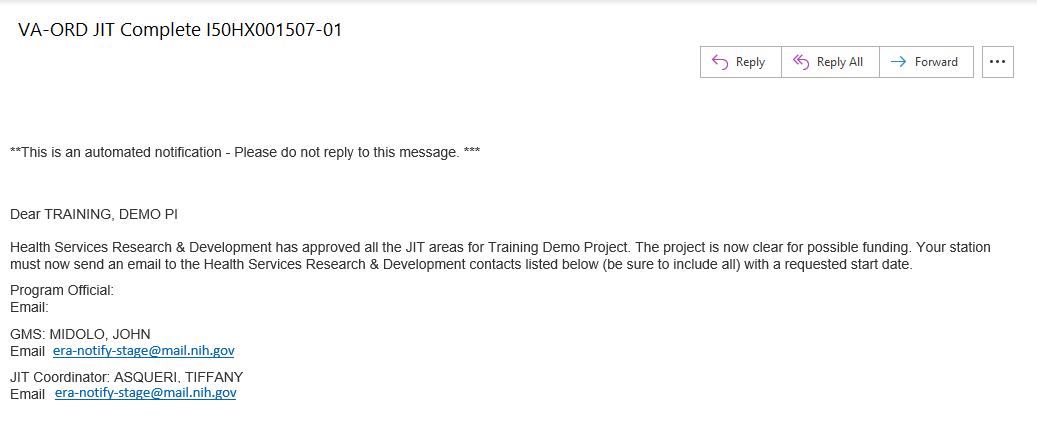 NOTE: The JIT link on the Status page is removed once an application has been awarded but the consolidated document will continue to be available by clicking on the application or grant number in the Status screen